    COLEGIO EMILIA RIQUELME                                                                    GRADO 3°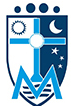     GUÍAS DE APRENDIZAJE EN CASA                                                          RELIGIÓN, ÉTICA Y URBANI.          SEMANA  SEP 14 AL 18                                                                                PERIODO IV:::::::::::::::::::::::::::::::::::::::::::::::::::::::::::::::::::::::::::::::::::::::::::::::::::::::::::::::::::::::::::::::::::::::::::::::::::::::::::::::::::::::::::::::::::SEPTIEMBRE 14 LUNES  - ACTIVIDAD EN CASA DE RELIGIÓNTEMA: LA PARÁBOLA DEL SEMBRADORDESEMPEÑO: Explico con mis palabras lo que Jesús quiso enseñarnos con la parábola del sembrador.Lee comprensivamente la página 162 y 163Subraya con resaltador en la lectura la respuesta a las preguntas:¿Qué es una parábola?¿Qué desea Jesús enseñarnos con la parábola del sembrador?Realiza la actividad propuesta en el libro páginas 164 y 165.                   SEPTIEMBRE 16 MIÉRCOLES– CLASE VIRTUAL DE RELIGIÓNTEMA: LA CONFIRMACIÓN FORTALECE NUESTRA FEDESEMPEÑOS: Relaciono los efectos de la confirmación con lo que conozco acerca del Espíritu Santo.Explicación del tema por la profesoraEn clase se realizará la actividad propuesta por el libro 110 y 111Prepara para la clase unas letras recortadas de una revista vieja(a=4, r=5, m=2, o=2, p=2, c=1, t=1. i=1, d=1, e=1, n=1)::::::::::::::::::::::::::::::::::::::::::::::::::::::::::::::::::::::::::::::::::::::::::::::::::::::::::::::::GUÍAS DE APRENDIZAJE DE ÉTICA Y URBANIDAD– SEMANA SEPTIEMBRE  14 al 18SEPTIEMBRE 17 JUEVES– CLASE VIRTUAL DE ÉTICA Y URBANIDADTEMAS: LOS CONFLICTOS Y LOS DEBERES PARA CON LOS DEMÁS.DESEMPEÑOS: Comprendo qué son los conflictos y aprendo a solucionarlos. (Ética)                      Reflexiono sobre los deberes que debo tener con los demás. (Urbanidad)               Lee y observa antes  de la clase, la infografía sobre los conflictos, para una mejor comprensión en el desarrollo de la clase. (La hoja anexa de ética consérvala impresa o virtual para el repaso del tema)Explicación del tema por parte de la profesoraVideo de profundizaciónEn el cuaderno de urbanidad copia antes de la clase lo siguiente:“LOS DEBERES PARA CON LOS DEMÁS”“El trato que yo merezco, es el mismo trato que debo darle a los demás”. Por eso debo:Respetar a los demás y aceptarlos tal como son sin discriminaciones.Ayudarles cuando tiene una necesidad.Escucharlos para poder comprenderlos y solucionar los conflictos.Darles el trato que yo quisiera para mí.CuentoEn clase se desarrollará la siguiente actividad de reflexión, copiarla en el cuaderno:Escribe que enseñanza te dejo el cuento¿Cuándo no has cumplido con  alguno de éstos deberes?Realiza un compromiso en tu cuaderno, para tratar de mejorar en el trato con los demás.